Jesenske počitnice za otroke 2012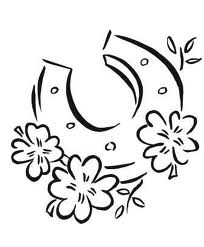 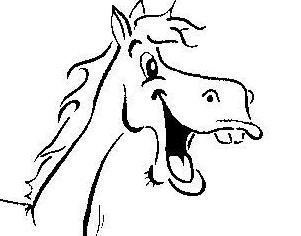 PRIJAVNICA Prijavljam svojega otroka:Ime in priimek otroka :      Datum in kraj rojstva: Naslov:Podatki starša prijavitelja:  (podčrtaj ali obkroži ali  počrni):           mati     oče     skrbnikIme in priimek starša/skrbnika: Kontaktna telefonska številka starša: Poštni naslov : Elektronski naslov : 